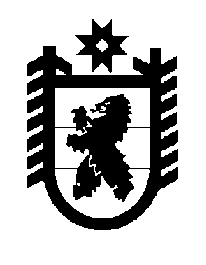 Российская Федерация Республика Карелия    ПРАВИТЕЛЬСТВО РЕСПУБЛИКИ КАРЕЛИЯРАСПОРЯЖЕНИЕот 8 апреля 2013 года № 179р-Пг. Петрозаводск В целях реализации региональной программы «Снижение административных барьеров, оптимизация и повышение качества предоставления государственных и муниципальных услуг, в том числе на базе многофункциональных центров предоставления государственных и муниципальных услуг в Республике Карелия на 2012-2013 годы», утвержденной постановлением Правительства Республики Карелия                         от 9 октября 2012 года № 307-П:Утвердить прилагаемый План проведения мониторинга качества и доступности предоставления исполнительными органами государственной власти Республики Карелия и органами местного самоуправления в Республике Карелия государственных и муниципальных услуг.             ГлаваРеспублики  Карелия                                                             А.П. ХудилайненУтвержден распоряжениемПравительства Республики Карелияот 8 апреля 2013 года № 179р-ППланпроведения мониторинга качества и доступности предоставления исполнительными органами государственной власти Республики Карелия и органами местного самоуправления в Республике Карелия государственных и муниципальных услуг_______________________________№ п/пМероприятиеСрок реализацииОтветственные исполнители12341.Отбор государственных и муниципальных услуг, подлежащих мониторингу качества и доступности предоставления государственных и муниципальных услуг на территории Республики Карелияапрель 2013 годаМинистерство экономического развития Республики Карелия2.Проведение организационно-методических совещаний по проведению мониторинга качества и доступности предоставления государственных и муниципальных услуг на территории Республики Карелия с руководителями исполнительных органов государственной власти Республики Карелия и органов местного самоуправления в Республике Карелия, предоставляющих государственные и муниципальные услуги, подлежащие мониторингу качества и доступности предоставления государственных и муниципальных услуг на территории Республики Карелияапрель 2013 года,июль 2013 года,декабрь 2013 годаМинистерство экономического развития Республики Карелия3.Сбор, обработка и анализ первичных данных мониторинга качества и доступности предоставления государственных и муниципальных услуг на территории Республики Карелия в соответствии с методикой и инструментарием проведения мониторинга качества предоставления государственных и муниципальных услугапрель-май 2013 года,июль-август 2013 года,декабрь 2013 года-                      январь 2014 годаисполнитель, определяемый в соответствии с Федеральным законом от 21 июля 2005 года № 94-ФЗ «О размещении заказов на поставки товаров, выполнение работ, оказание услуг для государственных и муниципальных нужд» 12344.Выборочный контроль осуществления сбора первичных данных мониторинга качества и доступности предоставления государственных и муниципальных услуг на территории Республики Карелияапрель 2013 года,июль 2013 года,декабрь 2013 годаМинистерство экономического развития Республики Карелия5.Анализ и оценка выявленных значений показателей, характеризующих качество и доступность предоставления государственных и муниципальных услуг на территории Республики Карелиямай 2013 года,сентябрь 2013 года,февраль 2014 годаМинистерство экономического развития Республики Карелия6.Формирование сводного отчета о результатах проведения мониторинга качества и доступности предоставления государственных и муниципальных услуг на территории Республики Карелия для размещения на Официальном интернет-портале Республики Карелиямай-июнь 2013 года,сентябрь-октябрь 2013 года,февраль-март 2014 годаМинистерство экономического развития Республики Карелия